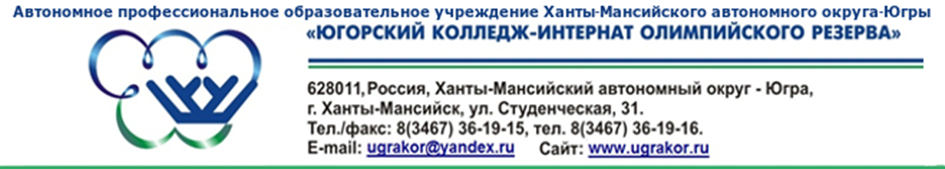 Результаты мониторинга удовлетворенности родителей 9 а класса качеством предоставляемых услуг АУ ПО ХМАО-Югры “ЮКИОР”   	 В связи с тем, что в 2019 учебном году учащиеся моего класса будут проходить государственную итоговую аттестацию, было запланировано и проведено анкетирование, разработанное совместно с психологами и администрацией колледжа.    Предметами исследования стали удовлетворенность родителей качеством образовательных услуг, взаимоотношениями  между участниками образовательного процесса, условиями образовательной среды и проживания обучающихся колледжа. В анкетировании приняло участие 25 человек. Родителям предлагалось заполнить анонимно ряд анкет, в которых необходимо было:дать оценку по 5-бальной шкале (отлично, хорошо, удовлетворительно, неудовлетворительно, затрудняюсь ответить); а также  оценить уровень как: а) высокий б) средний в) низкий;выразить свою позицию:согласен полностью (да, в полной мере) 2)да, в основном согласен 3) да, частично 4) скорее нет, чем да 5) нет, не согласен 6)затрудняюсь в ответе.  Проанализируем некоторые аспекты данного мониторинга.Родители высоко оценивают материально-техническую базу образовательной организации, в которой созданы все условия для учебного процесса и занятий профессиональным спортом. (95%)     	Родителями была дана также оценка по следующим направлениям работы колледжа:- медицинское обслуживание, медицинское сопровождение (наблюдение, оздоровление и восстановление спортсмена), укрепление здоровья детей;- организация школьного питания;- организация учебного процесса;- организация тренировочного процесса;- культурно-досуговая деятельность, воспитательная работа колледжа;- организация безопасности пребывания ребенка в школе;- работа школьной библиотеки и ее оснащенность информационными ресурсами;- психолого-педагогическая и социальная помощь учащимся.   	 Результаты мониторинга находятся в компетенции разных служб и отделов колледжа. Остановимся на организации образовательного процесса.Родителям предлагалось оценить стили выстроенных взаимоотношений как со своей позиции, так и с позиции ребенка:   Родители дали высокую оценку работы классного руководителя по своевременному информированию родителей об успеваемости и поведении ребенка, событиях в жизни школы. (94%)Родители ставят высокую оценку качества проведенным в колледже классным и общим родительским собраниям.(87%)(«Хотелось бы поблагодарить администрацию школы , педагогический  коллектив за профессионализм, заботу и терпение к нашим детям». “На родительских собраниях  затрагивались  вопросы воспитания и обучения детей. Это помогло мне понять моего ребенка, найти пути решения проблем, возникших за последний год обучения.”“Благодаря контакту с педколлективом, я увидел в своем  сыне человека, пытающегося найти свою дорогу в поиске своего пути.”)    Наиболее эффективными формами работы с родителями респонденты считают:посещение родителями хоккейных матчей, уроков, мероприятий (80%).родительские собрания (63%),личные встречи, беседы и консультации (87%)специальные занятия, тренинги, семинары (79%),совместные праздники и др. мероприятия  (91%).    	Родители предпочитают получать информацию о деятельности своего ребенка по следующим информационным  каналам: на сайте www.ugrakor.ru (в том числе через электронные дневники) – 95%в мобильной группе viber – 94%по телефону – 91%по электронной почте e-mail – 93%по смс – 67%    Родители отметили, что всегда могут обратиться в школу за квалифицированным советом и консультацией к администрации АУ ЮКИОР, классному руководителю, психологу, а вопросы рассматриваются оперативно, не остаются без внимания.(88%)92 % респондентов ответили  “У моего ребенка складываются нормальные взаимоотношения с одноклассниками.”  Для создания психологического комфорта в классе немаловажную роль играют педагоги, работающие в классе. 85 % родителей считают также: “У моего ребенка складываются нормальные взаимоотношения с педагогами.”О педколлективе родители высказываются: “Большинство педагогов заслуживают уважения моего ребенка.”“Педагоги справедливы по отношению к моему ребенку.”“Педагоги учитывают индивидуальные особенности моего ребенка.”“Педагоги на высоком профессиональном уровне выполняют свои обязанности.””“Педагоги сотрудничают между собой по основным направлениям деятельности.”“Учителя с разумной периодичностью и объективно осуществляют контроль и оценку знаний моего ребенка.”“Учителя используют на уроках современные технические средства обучения (интерактивная доска, компьютеры, проекторы, аудио- и видео- и др. мультимедийную аппаратуру).”    Благодаря систематическому обновлению на сайте колледжа, а также готовности к сотрудничеству с родителями как со стороны администрации, так и со стороны педагогического коллектива, удалось заслужить хорошую оценку от родителей по критерию “открытость и полнота информации об образовательном учреждении” (76%). Родители учащихся отмечают доступность внесения предложений по улучшению работы школы и оперативность их рассмотрения, ведь в  учебном году ряд их инициатив вылился в дополнения к различным локальным актам школы. (“Администрация и педагоги прислушиваются к родительскому мнению.”) Среди проблем родители учащихся 9А класса видят высокую нагрузку учащихся, вопросы организации тренировочного процесса, медицинское сопровождение спортсмена.Но  как об образовательном учреждении все респонденты остаются очень высокого мнения (91%). АПОУ ЮКИОР: формирует  позитивные качества ребенка, являющиеся основой личностного развития;дает качественное образование через получение детьми фундаментальных знаний;формирует  уровень знаний, позволяющий поступить в ВУЗ;формирует  хороший уровень способностей к саморазвитию и самообразованию;формирует хороший уровень общекультурной подготовки ученика;содействует сохранение здоровья обучающегося;формирует активную жизненную позицию ребенка;содействует личным и командным достижениям в спорте, учебе (пополнение портфолио наград, поощрений, грамот, дипломов у обучающегося)способствует социальной успешности выпускника школы в дальнейшей жизни.Выводы: Таким образом, по результатам анкетирования среди родителей учащихся 2003 года рождения, можно сделать следующий вывод: Созданная система работы АУ ЮКИОР позволяет максимально удовлетворять потребности, запросы, интересы и нужды  родителей. Они, как участники образовательного процесса, готовы к взаимодействию по самым различным аспектам. Результаты анкетирования свидетельствуют  о том, что родители удовлетворены уровнем и содержанием образовательной работы  и считают, что их ребенок с удовольствием посещает учебное заведение. На уроках создан социально-психологический климат благодаря профессионализму преподавателей, работающих в классе и реализации индивидуального подхода к обучающимся, а дети получают знания, востребованные на современном рынке труда. Следовательно «Югорский колледж-интернат олимпийского резерва» по праву носит имя  престижной образовательной организации для спортивно-одаренных учащихся.Классный руководитель 9 а класса			                          Г.Д.Лелюхклассный руководитель – родители;педагоги, работающие в классе – родители;воспитатель – родители;тренер – родители;администрация – родителиклассный руководитель – ребенок;педагоги – ребенок;воспитатель - ребенок;тренер – ребенок;одноклассники – ребенок